DAFTAR 180 IZIN USAHA PERTAMBANGAN (IUP) PERUSAHAAN YANG DICABUT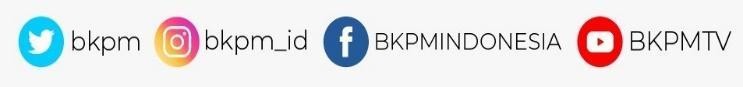 NoNama PerusahaanJumlah IUPLokasi UsahaLokasi UsahaJenis IUPNoNama PerusahaanJumlah IUPKabupaten/KotaProvinsiJenis IUP1.PT	Indo	Mining Resources1 IUPKabupaten DharmasrayaSumatera BaratIUP Batu Bara2.PT Karya Bunga Pantai Ceria1 IUPKabupaten SarolangunJambiIUP Batu Bara3.PT Lais Batubara Persada1 IUPKabupaten Musi BanyuasinSumatera SelatanIUP Batu Bara4.PT	Muba	Coal Mine1 IUPKabupaten Musi BanyuasinSumatera SelatanIUP Batu Bara5.PT Tansri Madjid Energi1 IUPKabupaten KotabaruKalimantan SelatanIUP Batu Bara6.PT	Banjar	Intan Mandiri (PKP2B)1 IUPKabupaten BanjarKalimantan SelatanIUP Batu Bara7.PT	Abadi	Jaya Indah1 IUPKabupaten KapuasKalimantan TengahIUP Batu Bara8.PT	Adhidaya	Karya Manunggal1 IUPKabupaten Barito UtaraKalimantan TengahIUP Batu Bara9.PT	Adiperkasa Terminal Dinamika1 IUPKabupaten Tanah LautKalimantan SelatanIUP Batu Bara10.PT Agro City Kaltim1 IUPKabupaten Kutai BaratKalimantan TimurIUP Batu Bara11.PT	Alam	Sambas Sejahtera1 IUPKabupaten Kapuas HuluKalimantan BaratIUP Batu Bara12.PT	Annisa	Sukses Mandiri1 IUPKabupaten Barito UtaraKalimantan TengahIUP Batu Bara13.PT	Antang	Surya Persada1 IUPKabupaten Barito UtaraKalimantan TengahIUP Batu Bara14.CV Anugerah Berlian Pratama Coal1 IUPKota SamarindaKalimantan TimurIUP Batu Bara15.PT	Anugerah	Daya Gemilang1 IUPKabupaten Tanah BumbuKalimantan SelatanIUP Batu Bara16.PT	Anugerah Patongson1 IUPKabupaten Barito TimurKalimantan TengahIUP Batu Bara17.CV Anugerah Sukses Gemilang1 IUPKabupaten Tanah BumbuKalimantan SelatanIUP Batu Bara18.PT	Anugerah Tambang Mulia1 IUPKabupaten Tanah LautKalimantan SelatanIUP Batu Bara19.PT Anugrah Energi1 IUPKabupaten Ogan Komering Ulu SelatanSumatera SelatanIUP Batu Bara20.PT Arda Dinasty1 IUPKabupaten Lima Puluh KotaSumatera BaratIUP Batu Bara21.PT	Arta	Usaha Bahagia1 IUPKabupaten Barito UtaraKalimantan TengahIUP Batu Bara22.PT Arta Usaha Sarana1 IUPKabupaten Barito UtaraKalimantan TengahIUP Batu Bara23.PT	Artha	Jaya Sendawar1 IUPKabupaten Kutai BaratKalimantan TimurIUP Batu Bara24.PT Bara Samba Prima1 IUPKabupaten Kutai TimurKalimantan TimurIUP Batu Bara25.PT	Bara	Sumber Rejeki1 IUPKabupaten Kutai TimurKalimantan TimurIUP Batu Bara26.PT	Belayan	Abadi Prima Coal1 IUPKabupaten Kutai KartanegaraKalimantan TimurIUP Batu Bara27.PT Berau Jaya Energy1 IUPKabupaten BerauKalimantan TimurIUP Batu Bara28.PT	Bina	Insan Anugrah Utama1 IUPKabupaten Kutai BaratKalimantan TimurIUP Batu Bara29.PT	Bina	Insan Hamparan Coal1 IUPKabupaten Kutai BaratKalimantan TimurIUP Batu Bara30.PT Bina Insan Rezeki Mandiri1 IUPKabupaten Kutai BaratKalimantan TimurIUP Batu Bara31.PT	Bukit	Enno Persada Bahari1 IUPKabupaten Kutai BaratKalimantan TimurIUP Batu Bara32.PT	Bumi	Artha Kutaijaya1 IUPKabupaten Kutai BaratKalimantan TimurIUP Batu Bara33.PT Bumi Arya Syam & Syah Resources1 IUPKabupaten SelumaBengkuluIUP Batu Bara34.PT	Bumi	Bara Kencana1 IUPKabupaten KapuasKalimantan TengahIUP Batu Bara35.PT Bumi Darma Kutai1 IUPKabupaten Kutai BaratKalimantan TimurIUP Batu Bara36.PT	Bumi	Dharma Kencana1 IUPKabupaten Kutai BaratKalimantan TimurIUP Batu Bara37.PT Bumi Kalimantan1 IUPKabupaten Kapuas HuluKalimantan BaratIUP Batu Bara38.PT	Core	Mineral Resources1 IUPKabupaten Kutai BaratKalimantan TimurIUP Batu Bara39.PT Cristian Putra1 IUPKabupaten Kutai BaratKalimantan TimurIUP Batu Bara40.PT Dahlia Biru1 IUPKabupaten Barito SelatanKalimantan TengahIUP Batu Bara41.PT Dana Buana Asia1 IUPKabupaten Barito UtaraKalimantan TengahIUP Batu Bara42.PT Daya Mulia Prima1 IUPKabupaten Kutai BaratKalimantan TimurIUP Batu Bara43.PT Delta Samudra1 IUPKabupaten Kutai BaratKalimantan TimurIUP Batu Bara44.PT	Duta	Daya Mahakam1 IUPKabupaten Kutai BaratKalimantan TimurIUP Batu Bara45.PT	Energi	Penajam Mandiri1 IUPKabupaten Penajam Paser UtaraKalimantan TimurIUP Batu Bara46.PT Indo Besi Energi Utama1 IUPKabupaten Barito TimurKalimantan TengahIUP Batu Bara47.PT	Kalbara	Energi Pratama1 IUPKabupaten BerauKalimantan TimurIUP Batu Bara48.PT	Kaltim	Chindo Prima1 IUPKabupaten Barito UtaraKalimantan TengahIUP Batu Bara49.PT	Karya	Borneo Agung1 IUPKabupaten Mahakam UluKalimantan TimurIUP Batu Bara50.PT Karya Nusantara Barito1 IUPKabupaten Barito SelatanKalimantan TengahIUP Batu Bara51.PT	Karyamaju Jayasentosa1 IUPKabupaten Kutai BaratKalimantan TimurIUP Batu Bara52.PT	Mandiri	Alam Sejahtera1 IUPKabupaten Kutai BaratKalimantan TimurIUP Batu Bara53.PT	Mentari	Bhakti Jaya Utama1 IUPKabupaten Kutai KartanegaraKalimantan TimurIUP Batu Bara54.PT Mitra Bara Makmur Jaya1 IUPKabupaten Kutai BaratKalimantan TimurIUP Batu Bara55.PT	Mitra	Tambang Barito1 IUPKabupaten Barito SelatanKalimantan TengahIUP Batu Bara56.PT Mura Migas1 IUPKabupaten Musi RawasSumatera SelatanIUP Batu Bara57.PT Mura Perkasa1 IUPKabupaten Musi RawasSumatera SelatanIUP Batu Bara58.PT Radiance Energy1 IUPKabupaten Kapuas HuluKalimantan BaratIUP Batu Bara59.PT Ratna Sejahtera Mandiri1 IUPKabupaten Kutai BaratKalimantan TimurIUP Batu Bara60.PT	Sahbana	Krisna Putera1 IUPKabupaten Kutai KartanegaraKalimantan TimurIUP Batu Bara61.PT Samudra Hindia Jaya1 IUPKabupaten Kutai KartanegaraKalimantan TimurIUP Batu Bara62.PT	Sarana	Marine Perkasa1 IUPKabupaten Kutai BaratKalimantan TimurIUP Batu Bara63.PT	Satya	Mitra Persada1 IUPKabupaten Kutai BaratKalimantan TimurIUP Batu Bara64.PT	Sribangun	Jaya Persada1 IUPKabupaten Kutai KartanegaraKalimantan TimurIUP Batu Bara65.PT Sumber Jaya Asia Makmur1 IUPKabupaten Kutai BaratKalimantan TimurIUP Batu Bara66.PT	Gunung	Berkat Utama1 IUPKabupaten Kutai TimurKalimantan TimurIUP Batu Bara67.PT	Sri	Pandawa Makmur1 IUPKabupaten Barito UtaraKalimantan TengahIUP Batu Bara68.PT	Hanson	Energi Baturaja1 IUPKabupaten Ogan Komering UluSumatera SelatanIUP Batu Bara69.PT	Kindai	Mandiri Sejahtera1 IUPKabupaten LandakKalimantan BaratIUP Mineral70.PT Indotan Lombok Barat Bangkit1 IUPKabupaten Lombok BaratNusa Tenggara BaratIUP Mineral71.PT Derawan Berjaya Mining1 IUPKabupaten KonaweSulawesi TenggaraIUP Mineral72.PT	Algifari	Wildan Sejahtera1 IUPKabupaten Halmahera SelatanMaluku UtaraIUP Mineral73.PT Anugerah Surya Pratama1 IUPKabupaten Raja AmpatPapua BaratIUP Mineral74.PT	Genba	Indo Resources1 IUPKabupaten Morowali, Morowali UtaraSulawesi TengahIUP Mineral75.PT Zhong Hai Nikel Mining Indonesia1 IUPKabupaten Halmahera TengahMaluku UtaraIUP Mineral76.PT Zhong Hai Rare Metal	Mining Indonesia1 IUPKabupaten Halmahera TengahMaluku UtaraIUP Mineral77.PT	Pion	Quarry Nusantara3 IUPKabupaten LebakBantenIUP Mineral78.PT	Agung	Bara Cemerlang1 IUPKabupaten KulonprogoDaerah Istimewa YogyakartaIUP Mineral79.Sdr Ahmad Irfansyah1 IUPKabupaten Bengkulu UtaraBengkuluIUP Mineral80.PT Andesit Pratama Jaya1 IUPKabupaten BogorJawa BaratIUP Mineral81.Sdr Andi Herwan1 IUPKabupaten WajoSulawesi SelatanIUP Mineral82.Sdr Andik Muntaha1 IUPKabupaten TubanJawa TimurIUP Mineral83.PT Anindya Makmur2 IUPKabupaten BanyuwangiJawa TimurIUP Mineral84.PT	Aries	Kencana Sejahtera1 IUPKabupaten BangkaKepulauan Bangka BelitungIUP Mineral85.Sdr Ashar1 IUPKabupaten BoneSulawesi SelatanIUP Mineral86.Sdr	Bambang Irawanto1 IUPKabupaten BanyumasJawa TengahIUP Mineral87.PT Bangka Prima Tin1 IUPKabupaten Bangka SelatanKepulauan Bangka BelitungIUP Mineral88.PT	Banteng	Laut Indonesia1 IUPKabupaten TakalarSulawesi SelatanIUP Mineral89.PT	Batulicin	Bumi Bersujud1 IUPKabupaten Tanah BumbuKalimantan SelatanIUP Mineral90.PT Bhakti Sri Utama1 IUPKabupaten PangkepSulawesi SelatanIUP Mineral91.CV Borneo Prima1 IUPKabupaten Kapuas HuluKalimantan BaratIUP Mineral92.Sdr	Bumdes	Karya Bersama1 IUPKabupaten Tanah BumbuKalimantan SelatanIUP Mineral93.PT	Bumi	Citra Resources1 IUPKabupaten BeluNusa Tenggara TimurIUP Mineral94.PT Cemerlang Prima Sukses Sejati1 IUPKabupaten BengkayangKalimantan BaratIUP Mineral95.PT	Cepuri	Bintan Segara5 IUPKabupaten KarimunKepulauan RiauIUP Mineral96.Sdr	Danang	Rafi Suwito1 IUPKabupaten PasuruanJawa TimurIUP Mineral97.Sdr Darminto1 IUPKabupaten TrenggalekJawa TimurIUP Mineral98.PT Davinsa Cahaya Utama1 IUPKabupaten GowaSulawesi SelatanIUP Mineral99.PT	Dibiya	Makmur Santosa1 IUPKabupaten KendalJawa TengahIUP Mineral100.Sdr	Dikka	Dwi Bramantya1 IUPKabupaten BanjarnegaraJawa TengahIUP Mineral101.Sdr Effendi1 IUPKabupaten Kapuas HuluKalimantan BaratIUP Mineral102.PT	Energi	Alam Lestari1 IUPKabupaten JeparaJawa TengahIUP Mineral103.Sdr Frans Neolaka1 IUPKabupaten LamonganJawa TimurIUP Mineral104.PT	Global	Banua Energi1 IUPKabupaten KarimunKepulauan RiauIUP Mineral105.PT	Global	Phinisi Sejahtera1 IUPKabupaten GowaSulawesi SelatanIUP Mineral106.Sdr H. Amiruddin1 IUPKabupaten BoneSulawesi SelatanIUP Mineral107.Sdr H. Permadi1 IUPKabupaten KuninganJawa BaratIUP Mineral108.Sdr Hikmah1 IUPKabupaten BoneSulawesi SelatanIUP Mineral109.Sdr Ince Muh Amin1 IUPKabupaten TakalarSulawesi SelatanIUP Mineral110.CV Indo Jaya Perkasa1 IUPKabupaten Pesisir SelatanSumatera BaratIUP Mineral111.PT	IntialamBuanaraya1 IUPKabupaten BelitungKepulauan Bangka BelitungIUP Mineral112.Sdr Ivan Wijaya1 IUPKota PalangkarayaKalimantan TengahIUP Mineral113.PT	Jembar	Agro Lestari1 IUPKabupaten KaurBengkuluIUP Mineral114.Sdr Kasmuri1 IUPKabupaten TubanJawa TimurIUP Mineral115.PT	Kebun	Buana Abadi1 IUPKabupaten KarimunKepulauan RiauIUP Mineral116.PT	Laksana Samudera Perkasa2 IUPKabupaten KarimunKepulauan RiauIUP Mineral117.PT	Lestari	Mineral Nusantara1 IUPKabupaten PurwakartaJawa BaratIUP Mineral118.Sdr Linda Pujianto1 IUPKabupaten MalangJawa TimurIUP Mineral119.CV Lintang Timur1 IUPKabupaten SitubondoJawa TimurIUP Mineral120.Perorangan Mariani1 IUPKabupaten Kapuas HuluKalimantan BaratIUP Mineral121.CV Mitra Anugerah1 IUPKabupaten KamparRiauIUP Mineral122.Sdr Mustain1 IUPKabupaten TubanJawa TimurIUP Mineral123.CV	Onthas	Jaya Sarana2 IUPKabupaten Kapuas HuluKalimantan BaratIUP Mineral124.Koperasi Patron1 IUPKabupaten Muaro JambiJambiIUP Mineral125.PT Pingxiang Mining Industri Group1 IUPKabupaten MorowaliSulawesi TengahIUP Mineral126.Sdr Puji Santoso1 IUPKabupaten MadiunJawa TimurIUP Mineral127.Sdr Rajaming1 IUPKabupaten JenepontoSulawesi SelatanIUP Mineral128.PT Satujuan Sukma Perkasa1 IUPKabupaten KarimunKepulauan RiauIUP Mineral129.PT	Sekawan	Bayu Perkasa1 IUPKabupaten PurworejoJawa TengahIUP Mineral130.PT Sentra Tin Indo Agung1 IUPKabupaten BangkaKepulauan Bangka BelitungIUP Mineral131.PT Sentra Tin Indo Cemerlang1 IUPKabupaten BangkaKepulauan Bangka BelitungIUP Mineral132.PT Sentra Tin Indo Global1 IUPKabupaten BangkaKepulauan Bangka BelitungIUP Mineral133.PT Sentra Tin Indo Indah1 IUPKabupaten BangkaKepulauan Bangka BelitungIUP Mineral134.PT Sentra Tin Indo Lestari1 IUPKabupaten BangkaKepulauan Bangka BelitungIUP Mineral135.PT Sentra Tin Indo Makmur1 IUPKabupaten BangkaKepulauan Bangka BelitungIUP Mineral136.PT Sentra Tin Indo Permai1 IUPKabupaten BangkaKepulauan Bangka BelitungIUP Mineral137.PT Sentra Tin Indo Pratama1 IUPKabupaten BangkaKepulauan Bangka BelitungIUP Mineral138.PT Sentra Tin Indo Sejahtera1 IUPKabupaten BangkaKepulauan Bangka BelitungIUP Mineral139.CV	Seppang	Putra Mandiri1 IUPKabupaten PinrangSulawesi SelayanIUP Mineral140.PT Sinar Jaya Abadi Acc1 IUPKabupaten TakalarSulawesi SelayanIUP Mineral141.Sdr Slamet Hartono Budiharjo1 IUPKabupaten TubanJawa TimurIUP Mineral142.PT	Strada	Multi Perkasa3 IUPKabupaten KetapangKalimantan BaratIUP Mineral143.PT	Surya	Artha Wiguna1 IUPKabupaten SeruyanKalimantan TengahIUP Mineral144.PT Suwarna Cahaya Semesta5 IUPKabupaten KarimunKepulauan RiauIUP Mineral145.Sdr Syamsudin1 IUPKabupaten PacitanJawa TimurIUP Mineral146.PT	Tambang	Nur Pucak1 IUPKabupaten TakalarSulawesi SelatanIUP Mineral147.PT	Tiga	Samudra Nikel1 IUPKabupaten Luwu TimurSulawesi SelatanIUP Mineral148.PT Tri Pilar Resources1 IUPKabupaten KarimunKepulauan RiauIUP Mineral149.PT	Tuah	Pulau Serumpun1 IUPKabupaten KarimunKepulauan RiauIUP Mineral150.PT Utpadaka Dolomit Reswara1 IUPKabupaten TubanJawa TimurIUP Mineral151.PT Prosperity Abadi Mining1 IUPKabupaten TubanJawa TimurIUP Mineral152.PT	Garuda	Tudung Perkasa1 IUPKabupaten PatiJawa TengahIUP Mineral153.PT Bima Indo Perkasa1 IUPKabupaten BoyolaliJawa TengahIUP Mineral154.PT	Aroma	Cipta Anugrahtama1 IUPKabupaten Aceh BesarAcehIUP Mineral155.PT Anugerah Bersatu Mandiri1 IUPKabupaten KetapangKalimantan BaratIUP Mineral156.PT	Alam	Lestari Selaras1 IUPKabupaten Ogan Komering IlirSumatera SelatanIUP Mineral157.PT Bupolo Indonesia1 IUPKabupaten Kotawaringin TimurKalimantan TengahIUP Mineral158.PT	Gerbang	Rekso Energi1 IUPKabupaten Kotawaringin BaratKalimantan TengahIUP Mineral159.PT	Kobar	Kuarsa Mineral1 IUPKabupaten SeruyanKalimantan TengahIUP Mineral160.PT	Hero	Progres International1 IUPKabupaten Belitung TimurKep. Bangka BelitungIUP Mineral161.CV Rizky1 IUPKabupaten Barito TimurKalimantan TengahIUP Mineral162.PT Sumber Ketapang Makmur Abadi1 IUPKabupaten KetapangKalimantan BaratIUP Mineral163.PT Tunas Binatama Abadi1 IUPKabupaten Barito TimurKalimantan TengahIUP Mineral164.PT	Wijaya	Mandiri Teknik Kreasi1 IUPKabupaten Belitung TimurKepulauan Bangka BelitungIUP Mineral165.PT Yusni Anek1 IUPKabupaten Barito TimurKalimantan TengahIUP MineralTotalTotal180 IUP